З А Х Т Е Вза остваривање права пречег закупа пољопривредног земљишта у државној својини, по основу сточарства, на територији Града Зрењанина за 2023. годинуСва документација мора да гласи на исто правно или физичко лице, које може бити носилац или члан Регистрованог пољопривредног газдинстав (у активном статусу), оверена и потписана од стране надлежног органа који издаје исправу.Као одговорно лице, потврђујем да су подаци наведени у захтеву и приложеној документацији истинити и веродостојни.Датум:__________2022. Место:____________________			Подносилац захтева________________________________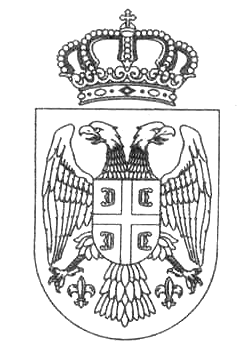 Република  Србија Град Зрењанин Комисија за израду Годишњег програма заштите, уређења и коришћења пољопривредног земљиштана територији Града ЗрењанинаОСНОВНИ ПОДАЦИ О ПОДНОСИОЦУ ЗАХТЕВАОСНОВНИ ПОДАЦИ О ПОДНОСИОЦУ ЗАХТЕВАИме и презиме (за физичко лице), односно пун назив (за правно лице)ЈМБГ (за физичко лице)Контакт телефонАдреса (улица и број)Поштански број и местоБрој регистрованог пољопривредног газдинства*Матични број:*ПИБ подносица:*Име, презиме и функција одговорног лица*Име и презиме лица за контакт,телефон, мобилни телефон,   е-mail адреса*Име и презиме лица за контакт,телефон, мобилни телефон,   е-mail адреса*Име и презиме лица за контакт,телефон, мобилни телефон,   е-mail адресаПоља означена звездицом попуњава само правно лицеПоља означена звездицом попуњава само правно лицеПОТРЕБНА ДОКУМЕНТАЦИЈА ²ПОТРЕБНА ДОКУМЕНТАЦИЈА ² 1. Захтев за признавање права пречег закупа по основу узгоја и држања животиња 1. Захтев за признавање права пречег закупа по основу узгоја и држања животиња  2. Доказ да је подносилац захтева носилац или члан Регистрованог пољопривредног газдинства у активном статусу најмање једну годину (прибавља јединица локалне самоуправе)  2. Доказ да је подносилац захтева носилац или члан Регистрованог пољопривредног газдинства у активном статусу најмање једну годину (прибавља јединица локалне самоуправе)3. Доказ да је правно или физичко лице власник домаћих животиња и власник, односно закупац објекта за гајење тих животиња са утврђеним бројем условних грла:a) Потврду о броју условних грла коју издаје за територију АП Војводине Пољопривредни факултет Нови Сад-Департман за сточарство – за Регистровано  пољопривредно  газдинство  у  систему  уматичења  (доставља подносилац захтева);б)  Записник  Републичког  ветеринарског  инспектора  - за  Регистровано  пољопривредно газдинство које није у систему уматичења  (доставља подносилац захтева).3. Доказ да је правно или физичко лице власник домаћих животиња и власник, односно закупац објекта за гајење тих животиња са утврђеним бројем условних грла:a) Потврду о броју условних грла коју издаје за територију АП Војводине Пољопривредни факултет Нови Сад-Департман за сточарство – за Регистровано  пољопривредно  газдинство  у  систему  уматичења  (доставља подносилац захтева);б)  Записник  Републичког  ветеринарског  инспектора  - за  Регистровано  пољопривредно газдинство које није у систему уматичења  (доставља подносилац захтева). 4. Уговори о закупу пољопривредног земљишта закључене са другим лицима за земљиште које се налази на територији Града Зрењанина а који су оверени од старне надлежног органа (доставља подносилац захтева) 4. Уговори о закупу пољопривредног земљишта закључене са другим лицима за земљиште које се налази на територији Града Зрењанина а који су оверени од старне надлежног органа (доставља подносилац захтева)5. Изјава подносиоца захтева којом даје сагласност да се изврши провера података код надлежних органа који су неопходни за реализацију јавног позива;5. Изјава подносиоца захтева којом даје сагласност да се изврши провера података код надлежних органа који су неопходни за реализацију јавног позива;6. Изјава подносиоца захтева, потписану од  стране физичког лица, односно одговорног лица у правном лицу, дату под кривичном и материјалном одговорношћу, која садржи:- изјаву  да  је  доставио  све  доказе  који  се  односе  на  закуп  пољопривредног  земљишта  на територији локалне самоуправе на којој је поднео захтев,-	изјаву колику површину пољопривредног земљишта поседује у свом власништву на територији јединице локалне самоуправе на којој се подноси захтев;  -	списак повезаних лица  и  површину  пољопривредног земљишта  коју та  лица поседују  у  власништву на територији јединице локалне самоуправе на којој је поднео захтев6. Изјава подносиоца захтева, потписану од  стране физичког лица, односно одговорног лица у правном лицу, дату под кривичном и материјалном одговорношћу, која садржи:- изјаву  да  је  доставио  све  доказе  који  се  односе  на  закуп  пољопривредног  земљишта  на територији локалне самоуправе на којој је поднео захтев,-	изјаву колику површину пољопривредног земљишта поседује у свом власништву на територији јединице локалне самоуправе на којој се подноси захтев;  -	списак повезаних лица  и  површину  пољопривредног земљишта  коју та  лица поседују  у  власништву на територији јединице локалне самоуправе на којој је поднео захтев  7. Уверење из јавне евиденције о непокретности којим се доказује укупна површина пољопривредног земљишта које подносилац захтева има у свом власништву на територији Града Зрењанина (прибавља јединица локалне самоуправе)  7. Уверење из јавне евиденције о непокретности којим се доказује укупна површина пољопривредног земљишта које подносилац захтева има у свом власништву на територији Града Зрењанина (прибавља јединица локалне самоуправе)  8. Уверење из јавне евиденције о непокретности којим се доказује укупна површина пољопривредног земљишта које је у власништву повезаних лица са подносиоцем захтева на територији Града Зрењанина (прибавља јединица локалне самоуправе)  8. Уверење из јавне евиденције о непокретности којим се доказује укупна површина пољопривредног земљишта које је у власништву повезаних лица са подносиоцем захтева на територији Града Зрењанина (прибавља јединица локалне самоуправе)